Applicant InformationReferencesPlease list three professional references.Disclaimer and SignatureI certify that my answers are true and complete to the best of my knowledge. If this application leads to employment, I understand that false or misleading information in my application or interview may result in my release.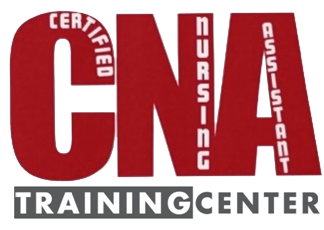 1341 Northcrest DriveCrescent City, CA 95531(707) 465-4186M-F 11am-4pmcnatrainingcenter@frontier.comwww.cnatrainingcenter.weebly.comFull Name:Date:LastFirstM.I.Address:Street AddressApartment/Unit #CityStateZIP CodePhone:EmailAre you a citizen of the United States?YESNOIf no, are you authorized to work in the U.S.?YESNOAre you at least 18 yrs of age or older?            YESNODo you have a HS diploma or GED equivalency?YESNOFull Name:Relationship:Company:Phone:Address:Signature:Date: